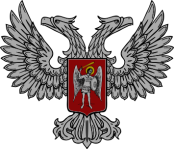 АДМИНИСТРАЦИЯ ГОРОДА ГОРЛОВКАРАСПОРЯЖЕНИЕ   главы администрации16  февраля  2017 г.		                                                   № 116-рг. ГорловкаОб отмене распоряжения главы администрации города Горловка  от 09 февраля 2017 года  № 92-рРуководствуясь пунктом  4.3 Положения об администрации города Горловка, утвержденного распоряжением главы администрации города              от 13 февраля 2015 года № 1-рОтменить распоряжение главы администрации города Горловка               от 9 февраля 2017 года № 92-р «Об организации ежедневного мониторинга и сбора  информации о работе городского пассажирского  автотранспорта».И.о. главы администрации                                              И.С.ПРИХОДЬКО